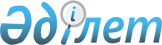 Об организации и обеспечении очередного призыва граждан на срочную воинскую службу в апреле-июне и октябре-декабре 2011 года
					
			Утративший силу
			
			
		
					Постановление Индерского районного акимата Атырауской области от 17 мая 2011 года № 100. Зарегистрировано Департаментом юстиции Атырауской области 1 июня 2011 года № 4-6-116. Утратило силу - Постановлением Индерского районного акимата Атырауской области от 29 декабря 2011 года № 315

      Сноска. Утратило силу - Постановлением Индерского районного акимата Атырауской области от 29.12.2011 № 315

      В соответствии со статьей 31 Закона Республики Казахстан от 23 января 2001 года № 148 "О местном государственном управлении и самоуправлении в Республике Казахстан", Закона Республики Казахстан от 8 июля 2005 года  № 74 "О воинской обязанности и воинской службе", Указа Президента Республики Казахстан от 3 марта 2011 года № 1163 "Об увольнении в запас военнослужащих срочной воинской службы, выслуживших установленный срок воинской службы, и очередном призыве граждан Республики Казахстан на срочную воинскую службу в апреле-июне и октябре-декабре 2011 года" постановления Правительства Республики Казахстан от 11 марта 2011 года № 250 "О реализации Указа Президента Республики Казахстан от 3 марта 2011 года № 1163 "Об увольнении в запас военнослужащих срочной воинской службы, выслуживших установленный срок воинской службы и очередном призыве граждан Республики Казахстан на срочную воинскую службу в апреле-июне и октябре-декабре 2011 года", акимат района ПОСТАНОВЛЯЕТ:



      1. Организовать и обеспечить очередной призыв на срочную воинскую службу в апреле-июне и октябре-декабре 2011 года граждан мужского пола в возрасте от восемнадцати до двадцати семи лет, не имеющих права на отсрочку или освобождение от призыва, а также граждан отчисленных из учебных заведений, не достигших двадцати семи лет и не выслуживших установленные сроки воинской службы по призыву.



      2. В целях организации и прохождения очередного призыва граждан на воинскую службу утвердить составы районной призывной комиссий согласно приложению 1.



      3. Согласно приложению 2 районному отделу занятости и социальных программ и аппарату акима Индерборского поселкового округа выделить технических работников в распоряжение отдела по делам обороны Индерского района.



      4. Рекомендовать центральной районной больнице (по согласованию) обеспечить оборудованием призывные (сборные) пункты медикаментами, инструментариев, медицинским и хозяйственным имуществом.



      5. За членами призывной комиссии, медицинскими, техническими работниками, а также лицами обслуживающего персонала, командируемыми для работы на призывных участках и сборных пунктах, на время исполнения своих обязанностей сохраняются места работы, занимаемые должности и заработная плата.



      6. Если исполнение указанными лицами своих обязанностей связанно с командировками, аппарату акима района обеспечить возмещение им расходов на проезд от места жительства к месту работу и обратно, наем жилья, а также командировочные расходы.



      7. Акимам поселка, аульных и сельских округов обеспечить на территории своих округов явку в призывную комиссию всех граждан подлежащих призыву и выделением автомобильного транспорта



      8. Рекомендовать районному отделу внутренних дел (по согласованию):



      1) обеспечить розыск и доставку лиц в отдел по делам обороны, уклоняющихся от призыва на воинскую службу, а также охрану общественного порядка в районном призывном пункте и при отправке призывников в районную и областную призывные комиссии;



      2) организовать группу для определения место жительства и розыска лиц, уклоняющихся от призыва.



      9. Признать утратившим силу постановление акимата Индерского района "Об организации и обеспечении проведения очередного призыва граждан на срочную воинскую службу в апреле-июне и октябре–декабре 2010 года" от 03 августа 2010 года № 164 (зарегистрировано в Реестре государственной регистрации нормативных правовых актов № 4-6-106, от 3 сентября 2010 года).



      10. Контроль за исполнением настоящего постановления возложить на заместителя акима района А.Балахметова.



      11. Настоящее постановление вступает в силу со дня государственной регистрации и вводится в действие по истечении десяти календарных дней после дня официального опубликования.      Аким района                                Ж. РахметкалиевСогласовано:

Главный врач центральной

районной больницы                                А. ДоспаеваНачальник отдела внутренних

дел Индерского района                            А. КубайдуллинНачальник отдел по делам обороны

Индерского района                                Б. Султанов

Приложение 1    

Утвержден постановлением

акимата района № 100 

от 17 мая 2011 года   Состав районной призывной комиссииСултанов Берик Султанович - Начальник районного отдела по делам

                            обороны, председатель комиссии (по

                            согласованию);Омаш Максут               - Заведующий организационно-кадрового и

                            государственного правового отдела

                            аппарата акима района, заместитель

                            председателя комиссии.Члены комиссии:Доспаева Анар             - Главный врач центральной Кубайдуллаевна

                            районной больницы, председатель

                            медицинской комиссии (по согласованию);Бигамбаев Ерлан Валерьевич- Заместитель начальника районного отдела

                            внутренних дел (по согласованию);Гилманова Роза Каримовна  - медицинская сестра центральной районной

                            больницы, секретарь призывной комиссии

                            (по согласованию).           Резервный состав районной призывной комиссииАмангалиев Айдос          - Начальник отделения набора

Базаргалиевич               военнослужащих по контракту и призыва,

                            председатель комиссии (по согласованию);Өтемұратов Ерсайын        - Главный специалист-юрист организационно

Асқарұлы                    кадрового и государственного правового

                            отдела аппарата акима района, заместитель

                            председателя комиссии.Члены комиссии:Ескалиева Жанар           - Врач терапевт центральной районной

Абиловна                    больницы, председатель медицинской

                            комиссии (по согласованию);Умбетов Ринат             - Специалист по кадрам районного отдела

                            внутренних дел (по согласованию);Имангазиева Марал         - медсестра центральной районной

Каримовна                   больницы, секретарь призывной комиссии

                            (по согласованию).

Приложение 2    

Утвержден постановлением

акимата района № 100 

от 17 мая 2011 года  Количество технических работников выделенных в отдел по делам

обороны Индерского района в связи с очередным призывом

в апреле-июне и октябре-декабре 2011 года
					© 2012. РГП на ПХВ «Институт законодательства и правовой информации Республики Казахстан» Министерства юстиции Республики Казахстан
				№Наименование организацииСрок выделенияЧислоработников1Районный отдел занятости и социальных программмай-июньоктябрь-декабрь12Аппарат акима Индерборского поселкового округамай-июньоктябрь-декабрь4